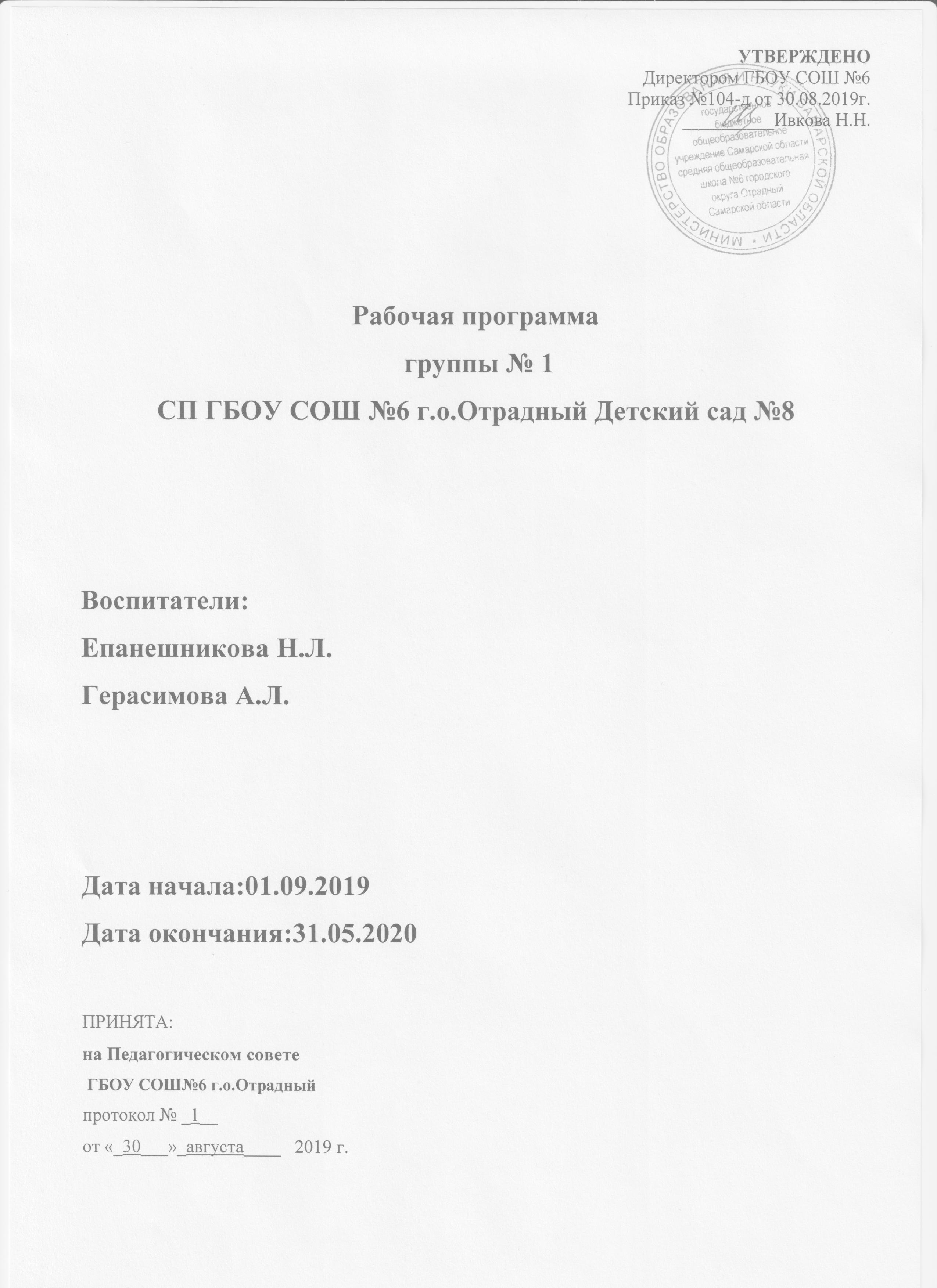 Содержание1. ЦЕЛЕВОЙ РАЗДЕЛ1.1. Пояснительная запискаа) цели и задачи реализации Программы;б) принципы и подходы к формированию Программы;в) характеристики особенностей развития детей 3 – 4 лет2. Планируемые результаты освоения Программы 3. Часть, формируемая участниками образовательных отношенийа) цели и задачи части, формируемой участниками образовательных отношений;б) принципы и подходы;в) характеристики особенностей развития детей 3-4 лет и с ЗПР по выбранному направлениюг) Планируемые результаты освоения части ООП, формируемой участниками образовательных отношений2. СОДЕРЖАТЕЛЬНЫЙ РАЗДЕЛ2.1. 	Описание образовательной деятельности в соответствии с направлениями развития ребенка, представленными в пяти образовательных областях, с учётом используемых вариативных примерных основных образовательных программ дошкольного образования и методических пособий, обеспечивающих реализацию данного содержанияа)	особенности образовательной деятельности разных видов и культурных практик;б)	способы и направления поддержки детской инициативы;в)	особенности взаимодействия педагогического коллектива с семьями
воспитанников;2.2. 	Описание вариативных форм, способов, методов и средств реализации Программы с учётом возрастных и индивидуальных особенностей воспитанников, специфики их образовательных потребностей и интересов	2.3 Взаимодействие в разработке и реализации коррекционных мероприятий воспитателей и специалистов	2.4  Взаимодействие педагогического коллектива с семьями дошкольников с ЗПР	2.5 Программа коррекционной работы с детьми с ТНР (содержание образовательной деятельности по профессиональной коррекции нарушений развития детей) 2.6.  Часть, формируемая участниками образовательных отношений2.6.1. Специфика национальных, социокультурных и иных условий, в которых осуществляется образовательная деятельность 2.6.2.  Направления, выбранные участниками образовательных отношений из числа парциальных и иных программ и/или созданных ими самостоятельно.2.6.3. Сложившиеся традиции Организации или Группы3. ОРГАНИЗАЦИОННЫЙ  РАЗДЕЛ3.1. Описание материально- технического обеспечения Программы, обеспеченности методическими материалами и средствами обучения и воспитания, 3.2. Календарно – тематическое планирование педагогического процесса3.3. Планирование образовательной деятельности3.4. Режим дня3.5. Календарный учебный график 3.6. Учебный план второй младшей группы СП ГБОУ СОШ №6 г.о.отрадный Детский сад №83.7. Перечень нормативных и нормативно – методических документов